                                                                                                      Università degli Studi di Padova dipartimento di filosofia, sociologia, pedagogia e psicologia applicata (fisppa)                                                                                                      Piazza Capitaniato, 3                                                                                                      35139      padovaDOMANDA DI AMMISSIONE Il/la sottoscritto/a …………….………………………………………………………..………………………………….nato/a a ………………………………………………………………….  prov. …….  il ……………..………………..residente a ……………………………………….……….………..  prov. ………….… c.a.p ……………………….. in Via………………………………..………………………………………….. n………., chiede di essere ammesso/a alla procedura comparativa per l’assegnazione dell’attività di didattica integrativa indicata  con numero progressivo _____ nell’avviso di procedura comparativa nell’ambito del corso di specializzazione al sostegno del Dipartimento di Filosofia, Sociologia, Pedagogia e Psicologia Applicata – Fisppa, per l’a.a. 2022/2023 con scadenza 24 gennaio 2024. (l’indicazione del numero deve essere per una sola attività ed è obbligatoria).DICHIARAsotto la propria personale responsabilità, ai sensi degli artt. 46 e 47 del D.P.R. 445/2000, consapevole delle sanzioni penali previste dall’art. 76 del D.P.R.445/2000, per le ipotesi di falsità in atti e dichiarazioni mendaci:di essere cittadino ………………………..…………………………………………….. (indicare la nazionalità);CODICE FISCALE ………………………………………………………………………………………. PARTITA IVA (solo in caso di titolare di partita IVA che emetterà fattura per il pagamento dell’attività) ………………………………………………………………………………………………………………………….di essere in possesso del seguente titolo di studio …………........................................................................ conseguito il ………… presso …………………………………………………………… con votazione ……...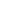 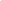 di essere dipendente:   - dell’Università di Padova                 SÌ            NO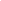 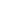                                      - di altra pubblica amministrazione    SÌ            NO di aver prestato i seguenti servizi presso pubbliche amministrazioni (precisare ente, periodo e mansioni) ………………………………………………………………………………………………………………………… In caso di risoluzione diversa dalla scadenza naturale del contratto indicare i motivi della cessazione; di aver adeguata conoscenza della lingua italiana (in caso di cittadini stranieri);di non avere subito condanne penali che abbiano comportato quale sanzione accessoria l’incapacità di contrattare con la pubblica amministrazione;che quanto dichiarato nel curriculum corrisponde al vero;di non avere un grado di parentela o di affinità, fino al quarto grado compreso, con un professore o un ricercatore di ruolo appartenente al Dipartimento o alla struttura sede dell’attività da svolgere ovvero con il Rettore, il Direttore Generale o un componente del Consiglio di Amministrazione dell’Ateneo;di non essere nella condizione di incompatibilità rispetto a quanto previsto al comma 1 dell’art. 25 della Legge n. 724/1994 (e quindi di non aver chiesto e ottenuto la pensione anticipata di anzianità);di essere assegnista (e quindi di non superare 50 ore di didattica frontale e integrativa nell’a.a. in corso)                       SÌ            NO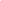 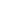 ore di didattica frontale/integrativa già assegnate: __________________________________________di essere dottorando (e quindi di non superare 40 ore di didattica integrativa nell’a.a. in corso)                     SÌ            NO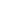 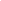 ore di didattica integrativa già assegnate: __________________________________________________di avere Specializzazione per le attività di sostegno con almeno 5 anni di insegnamento su posto di sostegno 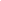 SI             NO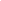 comprovata esperienza in ambito dell'integrazione scolastica degli alunni con disabilità attraverso il supporto di facilitatori nelle tecnologie informatiche della comunicazione.SI             NO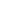 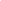 È a conoscenza che:ai sensi del D.L.vo 30.06.2003, n. 196, i dati forniti con le presenti dichiarazioni sostitutive saranno trattati, in forma cartacea o informatica, ai soli fini della procedura e che i dati relativi al contratto e al prestatore saranno pubblicati sul sito di Ateneo ai sensi della normativa vigente.Preciso recapito cui indirizzare eventuali comunicazioni:……………………………………………………………..……………………………………………………………..……………………………………………………………..Telefono n…………………………………………………Indirizzo e-mail …………………………………………..Allega: Curriculum vitae datato e firmato, compilato secondo le indicazioni sotto riportate;Fotocopia di un documento di riconoscimento.Si dichiara di aver preso visione di tutti i singoli punti presenti nella domanda, compresi i punti 9 e 10.data …………………………………                                                                              firma………………………………..…………….NOTE PER LA COMPILAZIONE DEL CURRICULUM VITAE: L’articolo 18 del D.L.83/2012 (convertito in L. 134/2012) introduce alcune novità rispetto alla normativa precedente in materia di trasparenza, valutazione e merito, che comportano la necessità di pubblicare le più significative informazioni che riguardano l’attribuzione degli incarichi a personale non strutturato oltre che il Curriculum vitae del contraente e il contratto stipulato.Nel curriculum da pubblicare non dovranno pertanto apparire le informazioni relative a:Residenza/domicilioNumero di telefono fisso e cellulare personalie-mail personaleDati sensibili (dati che consentono di rilevare l’origine razziale ed etnica, le convinzioni religiose, filosofiche o di altro genere, le opinioni politiche, l’adesione a partiti, sindacati, associazioni o organizzazione di carattere religioso, filosofico, politico o sindacale, nonché i dati personale idonei a rilevare lo stato di salute e la vita sessuale)Dati giudiziari.